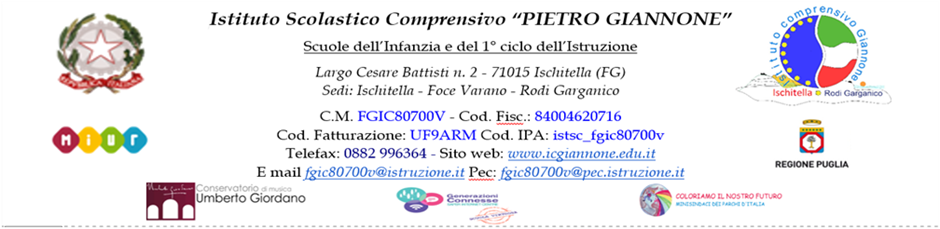 SCHEDA DI OSSERVAZIONE INIZIALE PER I BAMBINI DI 3 ANNI(da compilare al termine del progetto accoglienza)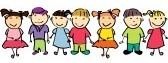 Scuola dell’Infanzia	Sezione Alunno/a………………………………………ISCHITELLA,                 	LE INSEGNANTIAutonomiamaia voltespessoEntra al mattino sicuro e lascia i genitori con serenitàManifesta le proprie emozioniMangia correttamenteÈ autonomo nell’uso dei servizi igieniciSi muove con disinvoltura nell’ambiente scuolaHa cura delle proprie coseSocialitàmaia voltespessoInstaura rapporti positivi con gli adulti di riferimento e ne sollecita gli interventiSi relaziona con i coetaneiHa atteggiamenti aggressiviPartecipa ad attività proposteTende ad isolarsiSubisce il conflittoNon ha strategie corrette per la gestione dei conflitti (urla, picchia ecc.)Identitàmaia voltespessoDimostra curiosità e interesseAccetta e rispetta le prime regole di vita comunitariaManifesta fiducia nelle proprie capacitàRiconosce il proprio contrassegnoLinguaggiomaia voltespessoUsa la parola-frase durante la comunicazione spontaneaStruttura adeguatamente una fraseAscolta chi parlaComprende una comunicazione ed esegue azioni su richieste verbaliComunica con coetanei e adulti mediante linguaggi verbaliCorporeitàmaia voltespessoRiconosce e gestisce la propria fisicitàÈ coordinato nei movimentiControlla gli schemi dinamici posturali di baseSi muove seguendo un ritmoSi aiuta con il gesto durante la comunicazioneAbilità cognitivemaia voltespessoRiconosce i colori fondamentaliCompie semplici raggruppamenti in base ad un criterio datoDefinisce l’uso degli oggettiManipola vari materiali senza pauraEsplora con interesse e curiosità lo spazio ed i materiali della scuolaDefinisce azioni relative ad immaginiMemorizza canzoncine e filastrocche